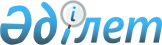 О признании утратившим силу приказа Министра связи и информации Республики Казахстан от 28 октября 2010 года № 294 "Об утверждении регламента деятельности государственных органов, физических и юридических лиц по оказанию государственной услуги "Регистрация радиоэлектронных средств и высокочастотных устройств"Приказ Председателя Агентства Республики Казахстан по связи и информации от 31 июля 2014 года № 178

      В целях реализации пункта 2 статьи 21-1 Закона Республики Казахстан «О нормативных правовых актах» ПРИКАЗЫВАЮ:



      1. Признать утратившим силу приказ Министра связи и информации Республики Казахстан от 28 октября 2010 года № 294 «Об утверждении регламента деятельности государственных органов, физических и юридических лиц по оказанию государственной услуги «Регистрация радиоэлектронных средств и высокочастотных устройств» (зарегистрированный в Реестре государственной регистрации нормативных правовых актов за № 6657, опубликованный в Собрании актов центральных исполнительных и иных центральных государственных органов Республики Казахстан № 1, 2011 года; «Егемен Қазақстан» от 12 апреля 2011 года № 141-144 (26546).



      2. Департаменту связи Агентства Республики Казахстан по связи и информации (Ярошенко В.В.):



      1) в недельный срок направить копию настоящего приказа в Министерство юстиции Республики Казахстан;



      2) обеспечить официальное опубликование настоящего приказа в средствах массовой информации и его размещение на интернет-ресурсе Агентства Республики Казахстан по связи и информации.



      3. Настоящий приказ вступает в силу со дня подписания.      Председатель                               А. Жумагалиев
					© 2012. РГП на ПХВ «Институт законодательства и правовой информации Республики Казахстан» Министерства юстиции Республики Казахстан
				